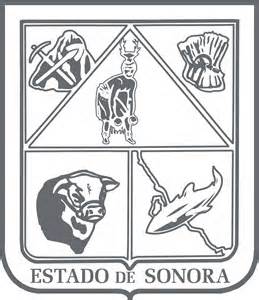                  GOBIERNO DEL ESTADO DE SONORA          	      17-SRH-P14-F01/REV.01            DESCRIPCIÓN DE PUESTO											ID: 1111-004OBJETIVOCoordinar, gestionar y realizar estudios y asistencia técnica para el impulso de la minería en el Estado y desarrollar conocimientos sobre el potencial geológico-minero, basados en la Estructura Organizacional de la Secretaria de Economía y en el Manual de Organización.	RESPONSABILIDADES	RELACIONESMEDIDORES DE EFICIENCIA
DATOS GENERALES DEL PERFILGrado de estudios	Grado de estudios requerido y deseable.	Requerido:  	Deseable:   ¿El puesto requiere alguna especialización académica?	Carrera:	Ingeniero o Licenciado en Geología	Área:	 Minería¿El puesto requiere experiencia laboral?La experiencia laboral requerida.3 años en Conocimiento del ambiente geológico-minero del Estado y del País.3 años en Gestión e impulso a la actividad minera.5 años en Experiencia laboral en el campo minero.¿La ejecución del puesto requiere del conocimiento del inglés o algún otro idioma?Grado de dominio del idioma inglés¿La ejecución del puesto requiere del conocimiento de manejo de computadora?Nivel de conocimientos de computación.¿Qué nivel de habilidad de trato con personas requiere el puesto?Habilidad de trato con personas.¿Cuál es el nivel de la responsabilidad gerencial necesaria?Nivel de responsabilidad gerencial¿Cuál es el resultado esencial del puesto?El resultado esencial del puesto y el resultado secundario más importante.En primer lugar: 
En segundo lugar:  En relación al servicio a la comunidad y a los objetivos sociales y políticos del Gobierno del Estado, su puesto:Orientación del puesto.Manejo de personal requeridoNúmero de personas a cargo del titular del puestoRecursos financieros a su cargo(M = 000; MM = 000,000 de pesos anuales)¿Si maneja recursos financieros, su responsabilidad sobre ellos es?Tipo de responsabilidad sobre los recursos financieros que maneja.Tipo de Análisis PredominanteMarco de actuación y supervisión recibida	DATOS DE APROBACIÓNInformación provista por:                                                  Información aprobada por:	DATOS GENERALES	DATOS GENERALES	DATOS GENERALES	DATOS GENERALESTítulo actual del puesto funcional:Director de GeologíaDependencia/Entidad:Secretaría de Economía, Dirección General de Minería     Área de adscripción:Dirección General de MineríaReporta a:Director General de MineríaPuestos que le reportan:(2) Asistente en Geología, Asistente Minero1.–Asistencia a la Dirección General.2.-Asistencia técnica a la pequeña y gran minería.3.-Realizar estudios geológicos mineros.4.-Elaboración de la estadística minera del Estado.5.-Realizar una gestión intergubernamental a la actividad minera.6.-Promoción de los recursos mineros del Estado.7.-Realizar el inventario de los recursos mineros en el Estado.8.-Organizar, apoyar y participar en ferias, exposiciones y eventos mineros con fines promocionales y científicos.9.-Gestionar y realizar estudios de esquemas de financiamiento para apoyo de la pequeña y mediana minería.Internas:a) –  Subsecretaria de Planeación del Desarrollo. Programas e información de la estadísticab) –  Secretaria de Economía. Gestión y promoción de los recursos y asistencia técnica a las diferentes áreas.c) –  Junta Local de Caminos. Para gestionar Infraestructura al pequeño minero.d) –  SIUE.  Para ver lo referente a programas y proyectos de medio ambiente.Externas:a) –Secretaría de Economía Federal. Para la gestión y promoción de los diferentes programas de apoyo técnico y financieros, así como la normatividad sobre obligaciones y derechos mineros.b) –  Semarnat, Profepa. Para la gestión del medio ambiente.c) –  Secretaría de la Defensa Nacional. Para la gestión de permisos y autorizaciones.1.–Cumplimiento en tiempo y forma de las metas establecidas.Sexo:Estado Civil:Edad:Entre 30 a 60 años. Nombre : Nombre :    Cargo :Director de Geología    Cargo :Director  General de Minería